o brasil de todos nós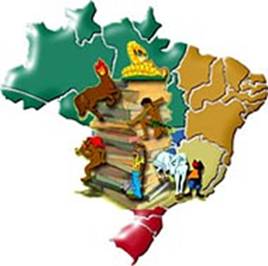 	As danças são feitas na quadra da Escola. 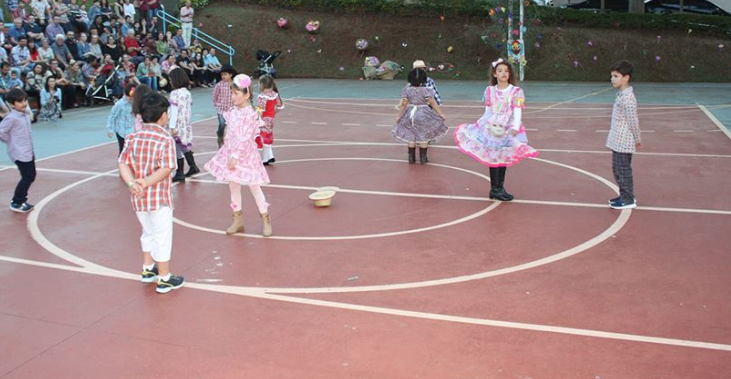 Questão 1A planta a seguir representa o pátio da escola de um aluno.O aluno encontra-se no ponto P, e o ponto H está à sua frente. Partindo do ponto P, o aluno faz o seguinte percurso: • anda quatro metros em frente; • vira à esquerda e anda três metros em frente; • vira à direita e anda dois metros em frente. Assinale com X o ponto onde termina o percurso do aluno.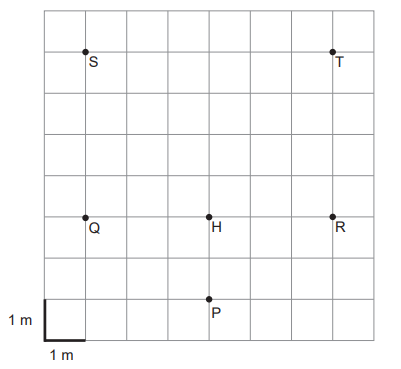 